高英高級工商職業學校辦理109學年度活動摘要活動名稱活動名稱109學年度期初專題製作實務研習109學年度期初專題製作實務研習109學年度期初專題製作實務研習109學年度期初專題製作實務研習109學年度期初專題製作實務研習109學年度期初專題製作實務研習主辦單位主辦單位美容科活動地點活動地點活動地點美容科專業教室美容科專業教室活動日期活動日期109年09月08日109年09月08日109年09月08日109年09月08日參加人數學生：51人教師：04人活動摘要課程內容活動摘要課程內容主題：109學年度期初專題製作實務研習內容：高英積極培育學生的技職能力，重視學生技能與創意發想的邏輯能力，此次，邀請樹德科技大學流行造型設計系陳鴻仁教授蒞校指導美容科學生如何製作專題製作，以及專題製作所需概念，還有創意發想的靈感來源，並融合跨領域之多元課程，讓專題製作更顯豐富性，帶給學生更多創意。 本活動主要目的：一、提升學生製作專題之撰寫能力二、啟發學生創意思維的想法，開啟更多無限可創性。三、結合跨領域之多元專長，讓專題製作作品延伸出豐富性。效益簡述：透過此次專題製作演講，開啟學生創意發想，並透過有脈絡之思維，將創意發想轉變成文字與圖片，最後完成專題製作之作品呈現。主題：109學年度期初專題製作實務研習內容：高英積極培育學生的技職能力，重視學生技能與創意發想的邏輯能力，此次，邀請樹德科技大學流行造型設計系陳鴻仁教授蒞校指導美容科學生如何製作專題製作，以及專題製作所需概念，還有創意發想的靈感來源，並融合跨領域之多元課程，讓專題製作更顯豐富性，帶給學生更多創意。 本活動主要目的：一、提升學生製作專題之撰寫能力二、啟發學生創意思維的想法，開啟更多無限可創性。三、結合跨領域之多元專長，讓專題製作作品延伸出豐富性。效益簡述：透過此次專題製作演講，開啟學生創意發想，並透過有脈絡之思維，將創意發想轉變成文字與圖片，最後完成專題製作之作品呈現。主題：109學年度期初專題製作實務研習內容：高英積極培育學生的技職能力，重視學生技能與創意發想的邏輯能力，此次，邀請樹德科技大學流行造型設計系陳鴻仁教授蒞校指導美容科學生如何製作專題製作，以及專題製作所需概念，還有創意發想的靈感來源，並融合跨領域之多元課程，讓專題製作更顯豐富性，帶給學生更多創意。 本活動主要目的：一、提升學生製作專題之撰寫能力二、啟發學生創意思維的想法，開啟更多無限可創性。三、結合跨領域之多元專長，讓專題製作作品延伸出豐富性。效益簡述：透過此次專題製作演講，開啟學生創意發想，並透過有脈絡之思維，將創意發想轉變成文字與圖片，最後完成專題製作之作品呈現。主題：109學年度期初專題製作實務研習內容：高英積極培育學生的技職能力，重視學生技能與創意發想的邏輯能力，此次，邀請樹德科技大學流行造型設計系陳鴻仁教授蒞校指導美容科學生如何製作專題製作，以及專題製作所需概念，還有創意發想的靈感來源，並融合跨領域之多元課程，讓專題製作更顯豐富性，帶給學生更多創意。 本活動主要目的：一、提升學生製作專題之撰寫能力二、啟發學生創意思維的想法，開啟更多無限可創性。三、結合跨領域之多元專長，讓專題製作作品延伸出豐富性。效益簡述：透過此次專題製作演講，開啟學生創意發想，並透過有脈絡之思維，將創意發想轉變成文字與圖片，最後完成專題製作之作品呈現。主題：109學年度期初專題製作實務研習內容：高英積極培育學生的技職能力，重視學生技能與創意發想的邏輯能力，此次，邀請樹德科技大學流行造型設計系陳鴻仁教授蒞校指導美容科學生如何製作專題製作，以及專題製作所需概念，還有創意發想的靈感來源，並融合跨領域之多元課程，讓專題製作更顯豐富性，帶給學生更多創意。 本活動主要目的：一、提升學生製作專題之撰寫能力二、啟發學生創意思維的想法，開啟更多無限可創性。三、結合跨領域之多元專長，讓專題製作作品延伸出豐富性。效益簡述：透過此次專題製作演講，開啟學生創意發想，並透過有脈絡之思維，將創意發想轉變成文字與圖片，最後完成專題製作之作品呈現。主題：109學年度期初專題製作實務研習內容：高英積極培育學生的技職能力，重視學生技能與創意發想的邏輯能力，此次，邀請樹德科技大學流行造型設計系陳鴻仁教授蒞校指導美容科學生如何製作專題製作，以及專題製作所需概念，還有創意發想的靈感來源，並融合跨領域之多元課程，讓專題製作更顯豐富性，帶給學生更多創意。 本活動主要目的：一、提升學生製作專題之撰寫能力二、啟發學生創意思維的想法，開啟更多無限可創性。三、結合跨領域之多元專長，讓專題製作作品延伸出豐富性。效益簡述：透過此次專題製作演講，開啟學生創意發想，並透過有脈絡之思維，將創意發想轉變成文字與圖片，最後完成專題製作之作品呈現。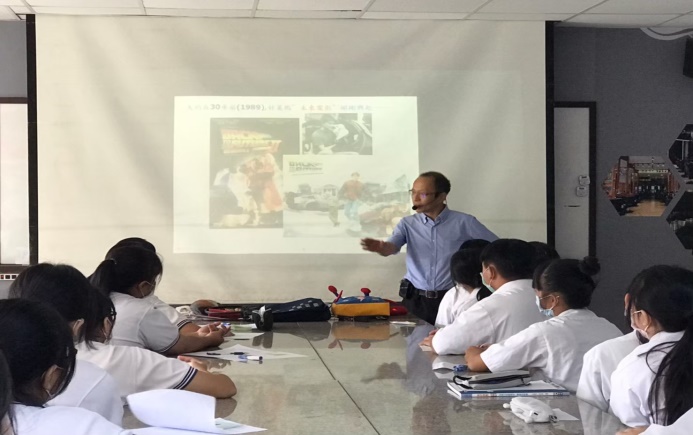 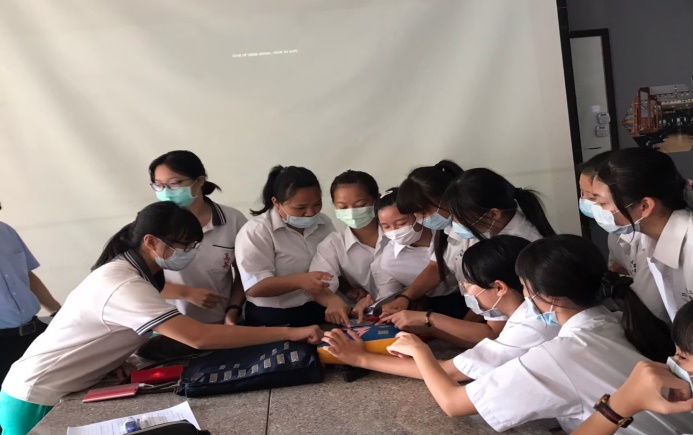 說明講師授課講師授課講師授課說明實際操作實際操作實際操作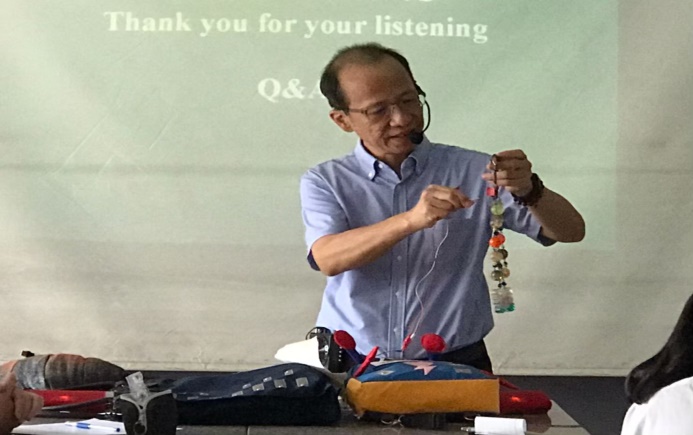 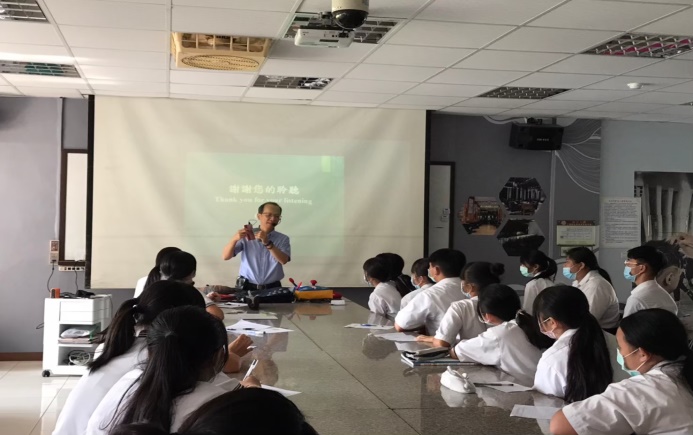 說明講師授課講師授課講師授課說明學生專心聆聽學生專心聆聽學生專心聆聽